PARK HALL ACADEMYSpecial Educational Needs and Disability (SEND) Policy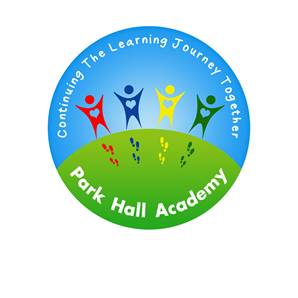 Values, Aims and ObjectivesPark Hall Academy Values and ExpectationsWe believe that:Every child is entitled to experience success.Every child is entitled to have his or her particular needs recognised and addressed.Every child is entitled to the greatest possible access to a broad and balanced curriculum, including the National Curriculum.Every child, where appropriate, should be taught together with their peers, for as much time as possible.There is flexibility to provide special provision in relation to the individual needs of the child.It is the responsibility of all teachers to identify and meet the Special Educational Needs of children.The SEN budget should be targeted to meet the needs of those children identified on the SEN register.Special education provision is more effective if children and parents are fully involved.At Park Hall, we seek to be inclusive and to value each individual pupil. This is reflected in our school expectations.Enjoy LearningTry Your BestShow respectBe SafeWork Together   Our values are at the HEART of everything we do;HonestyEnjoymentAchievementRespectTrust  Our SEN policy aims to:Work within the guidance provided in the SEND Code of Practice 2014Define special educational needs and disabilities (SEND)Identify the roles and responsibilities of everyone involved in providing for pupils with SENCreate an inclusive curriculum for all childrenEnsure each child receives their full potential through high quality teaching and learningRaise the aspirations of and expectations for all pupils with SEND and provide a focus for outcomes for childrenObjectivesIn order to provide for the needs of children with SEND, we seek to:Provide an environment where all children are valued, nurtured and empowered to be the best they can be Ensure that all members of our Park Hall family enjoy learning, are passionate about achieving their best, work together, recognising that “Together everyone achieves more”, show respect for others and take responsibility for ensuring that they and others feel safeEnsure that every child has an equal opportunityEnsure the progress of all children through access to a broad, balanced curriculum Ensure early identification and assessment of SENEnsure that a child with special educational needs and disability should have his/her needs met through personalised learningMaintain links with specialist services in identifying, assessing and providing for the needs of children with SENDFoster self-esteem and an enjoyment of learning, by recognising and celebrating successWork in partnership with parents, children and other professionals to ensure that the needs of pupils with special educational needs and disability are metEnsure policies and provision are monitored and regularly reviewedSet high aspirations and expectations for children and young people with SEN Legislation and Guidance‘All children and young people are entitled to an appropriate education, one that is appropriate to their needs, promotes high standards and the fulfilment of potential. This should enable them to: - achieve their best - become confident individuals living fulfilling lives, and - make a successful transition into adulthood, whether into employment, further or higher education or training (Code of Practice 2014 6.1)This policy is based on the statutory Special Educational Needs and Disability (SEND) Code of Practice and the following legislation:Part 3 of the Children and Families Act 2014, which sets out schools’ responsibilities for pupils with SEN and disabilitiesThe Special Educational Needs and Disability Regulations 2014, which set out schools’ responsibilities for education, health and care (EHC) plans, SEN coordinators (SENCOs) and the SEN information report Definitions (Reference Code of Practice 2014)A pupil has SEN if they have a learning difficulty or disability which calls for special educational provision to be made for them. They have a learning difficulty or disability if they have:A significantly greater difficulty in learning than the majority of others of the same age, or A disability which prevents or hinders them from making use of facilities of a kind generally provided for others of the same age in mainstream schools Special educational provision is educational or training provision that is additional to, or different from, that made generally for other children or young people of the same age by mainstream schools. Categories of SENSEN Support (Reference Code of Practice 2014: 6.44-6.56) Pupils not making progress will be placed on the SEN register at Sen Support and additional or different provision will be provided. Any support via Quality First Teaching and additional support will be supported by the school’s SEN budget and regularly reviewed by teaching staff. Targets will be monitored and reviewed according to the Graduated Approach of Assess, Plan, Do, Review. Where a pupil is identified as having SEN, schools should take action to remove barriers to learning and put effective special educational provision in place. This SEN Support should take the form of a four-part cycle through which earlier decisions and actions are revisited, refined and revised with a growing understanding of the pupil’s needs and of what supports the pupil in making good progress and securing good outcomes. This is known as the graduated approach. The four-part cycle is knows as: • Assess • Plan • Do • Review The Graduated Approach to teaching pupils with SENWe provide support for any child who has additional needs applying the ‘assess, plan, do, review’ approach to provision as described in the Code of Practice. In the first instance all teachers provide quality first teaching for all pupils and differentiation where necessary. If a child needs further support beyond this, the class teacher is initially responsible for planning appropriate additional support as part of the Initial Consultation process. After review, where the additional support does not adequately bridge the gap and there are concerns that there may be special educational needs, a Pupil Passport may be devised and the child may go on the register for SEN. Additional support will be individual to the pupils and will be dependent on their needs. Parents are involved at all stages as they have a key role in planning for their child’s provision and supporting with their child’s progress. Additional support is planned on a termly basis, taking into account the need for pupils to have access to a full, broad and balanced curriculum, whilst having their additional needs met. Parents are invited to attend the review of their child’s additional support at least 3 times a year. Parents will be consulted about any additional support that their child may receive and are also asked to support their child with any homework or additional activities that reinforce the support they receive in school. Staff modify their teaching approaches according to the needs of the individual child such as the language used, the amount of information in an instruction, table prompts etc. Where any outside agency has been involved and any specific requirements have been advised these are shared with all staff working with the child so that they can be incorporated into the support provided for the pupil. Where the school requires more specialist advice, the SENCO in consultation with parents, teachers and Senior Leadership Team will consult with and seek to involve Stoke Inclusive Learning Service or other specialist services. More specialist advice may be required for a child:Who continues to make little or no progress in specific areas over a sustained period Continues working at levels below that expected of children of a similar age  Is believed to have a specific learning difficulty which requires specialist assessmentHas emotional or behavioral difficulties which regularly and substantially interfere with the child’s own learning or that of the class. Has sensory or physical needs and requires additional specialist equipment or regular advice or visits by a specialist service. Has on-going communication or interaction difficulties that impede the development of social relationships and cause substantial barriers to learning. Despite having received intervention, the child continues to fall behind the level of his or her peers. The SENCO and class teacher, together with the specialists, and involving the pupil’s parents, should consider a range of evidence based and effective teaching approaches, appropriate equipment, strategies and interventions in order to support the child’s progress. They should agree the outcomes to be achieved through the support, including a date by which progress will be reviewed. Pupil Passports/ Provision Maps Planning for children with special educational needs will be monitored and reviewed. The information gathered on a child’s individual needs are used to determine the areas of need and from this short term targets are set on a Pupil Passport. Progress towards these targets is recorded on the Passport and monitored by staff supporting the pupil and the class teacher, as all children including those with SEN, are the responsibility of the class teacher. In addition, a pupil’s passport targets are shared and reviewed termly by the class teacher with parents and pupils. Class provision maps outline details of appropriate teaching strategies and resources, such as the duration and frequency of teaching sessions, size of group, responsible member of staff, suggested materials and entry and exit assessment points. Class teachers are responsible for reviewing these and discussing the progress with the Senco and Senior Leadership Team at termly pupil progress meetings. Education, Health and Care Plans (EHC) (Reference to Code of Practice 2014: Chapter 9) Prior to considering a request for an EHC plan, SEN support should be adapted or changed depending on how effective it has been in achieving the agreed outcomes. Where, despite the school having taken relevant action to identify, assess and meet the SEN of the child, the child has not made expected progress, the school or parents should consider requesting an Education, Health and Care plan. The Stoke-on-Trent SEN Matrix Ranges will be used  to ensure the pupil’s needs are at the appropriate range for an EHC plan to be considered.Roles and responsibilitiesThe SENCOPark Hall Academy’s SENCO is Mrs. V BunnThe Senco will:Work with the Principal, Vice Principal and the Local Governing Committee to determine the strategic development of the SEN policy and provision in the schoolHave day-to-day operation of this SEN policy and the co-ordination of specific provision made to support individual pupils with SEN, including those who have EHC plansWork with the Principal and Senior leadership team to analysis the assessment information of SEN pupils and monitor the provision of SEN pupilsEnsure annual reviews for pupils with an Education, Health, Care Plan are carried out at the appropriate timeLiaise with the relevant Designated Teacher where a Looked After pupil has SENLiaise with parents of pupils with SEN where necessary Provide professional guidance to colleagues and work with staff, parents, and other agencies to ensure that pupils with SEN receive appropriate support and high quality teaching Advise on the graduated approach to providing SEN supportAdvise on the deployment of the school’s delegated budget and other resources to meet pupils’ needs effectivelyBe the point of contact for external agencies, especially the local authority and its support servicesLiaise with potential next providers of education to ensure pupils and their parents are informed about options and a smooth transition is plannedWork with the Principal and Local Governing Committee to ensure that the school meets its responsibilities under the Equality Act 2010 with regard to reasonable adjustments and access arrangementsEnsure the school keeps the records of all pupils with SEN up to date  Ensure the School’s Local Offer is kept up to date and appears on the websiteThe Local Governing Committee    The LGC will:Monitor the quality and effectiveness of SEN and disability provision within the Academy Work with the Principal and SENCO to determine the strategic development of the SEN policy and provision across the Academy. The PrincipalThe Principal is Mrs. G Frost.The Principal will: Have overall responsibility for the provision, management and progress of learners with SEN and/or a disabilityWork with the SENCO and LGC to determine the strategic development of the SEN policy and provision in the school Keep the Local Governing Committee fully informed and also work closely with the SENCO. The Principal will inform the Local Governing Committee of how the funding allocated to support special educational needs has been employed. The Principal and Local Governing Committee should consider the academies strategic approach to meeting SEN in the context of the total resources available, including any resources targeted at particular groups, such as pupil premium. Class teachersEach class teacher is responsible for:The progress and development of every pupil in their class, including those with SEN where pupils access support from learning support assistants or specialist staffWorking closely with any learning support assistants or specialist staff to monitor, plan and assess the impact of support and interventions and how they can be linked to classroom teaching Delivering quality first teaching and learning which is differentiated to meet the needs of individual pupilsWorking with the SENCO to review each pupil’s progress and development and decide on any changes to provision Ensuring they adhere to the SEN policy SEN ProvisionThe kinds of SEN that are provided for Our academy currently provides additional and/or different provision for a range of needs, including: Communication and interaction, for example, speech and language difficulties Cognition and learningSocial, emotional and mental health difficultiesSensory and/or physical needs, for example, visual impairments or hearing impairments Identifying pupils with SEN and assessing their needs Class teachers will make regular assessments of progress for all pupils and identify those whose progress:Is significantly slower than that of their peers starting from the same baselineFails to match or better the child’s previous rate of progressFails to close the attainment gap between the child and their peersWidens the attainment gap This may include progress in areas other than attainment, for example, social needs. Slow progress and low attainment will not automatically mean a pupil is recorded as having SEN.  When deciding whether special educational provision is required, we will start with the desired outcomes, including the expected progress and attainment, and the views and the wishes of the pupil and their parents. We will use this to determine the support that is needed and whether something different or additional is needed. Before your child enters our Early Years Foundation Stage, our staff carry out home visits. This involves discussing whether your child has already received any support for their needs. We also have discussions with previous settings or outside agencies involved  to enable us to support your child best. If your child has a special need we will:Use the Assess, Plan, Do, Review Graduated Approach to supporting their needsTalk to you about your child’s difficulties so we can understand their needsCarry out assessments of your child’s learning so we know which skills they need to learn nextAsk the Senco to advise teachers where necessarySupport your child through interventions to support them in an area of their learningMonitor their progress and discuss with parents on a termly basisSeek advice from other services as appropriateAll children are assessed at the start of the Nursery year (Lower Foundation Stage) as part of the baseline assessment for the Early Years Foundation using the Development Matters Tool. We use this information as starting points for learning and to develop a personalised learning journey which provides appropriate support and challenge for every child. As part of the induction process, parents are encouraged to discuss any concerns with the class teacher. There is rigorous tracking of pupil progress in all year groups which is analysed by teaching staff and the Senior Leadership team at termly pupil progress meetings. We expect that all pupils achieve at least the expected level of progress and we set ambitious targets to ensure that all learners are challenged to achieve their potential. In deciding whether to make special educational provision for a pupil, the teacher will carry out an Initial Consultation and provision is put in place as part of Quality First Teaching. This information gathering includes a discussion with the pupil and their parents. This is reviewed and pupils that are not making expected progress will be discussed with the Senco and Directors of Learning and parents will be informed of the next steps by the Class Teacher. This determines the support that is needed and whether additional or different support is needed for the pupil, which is then discussed by the teacher with parents. Appropriate intervention and provision is then planned to meet each child’s needs in the form of targets set on a Pupil Passport. School holds termly Teacher- Parent- Pupil Consultation meetings where progress, attainment and targets are discussed. A child who has been identified as having a Special Educational Need, will also have their Pupil Passport targets discussed and reviewed with parents in collaboration with the Class Teacher.If parents have any concerns about their child, they should speak to the class teacher in the first instance. If parents have concerns prior to their child joining the school, either going into the Foundation Stage or at any point, parents should ensure that the school are aware of their concerns as soon as possible so that relevant support can be put into place ready for their child’s arrival. This will help to ensure that children settle quickly into school and that the appropriate support is in place to help each child.Consulting and involving pupils and parents Arrangements for consulting parents of children with Special Educational Needs in the education of their child.We believe in building strong partnerships with parents and welcome parents to participate in school life.Prior to a pupil going on to the SEN Register, parents are invited for an Initial Consultation meeting  with the Class Teacher where the types of provision and support to be put in place are discussed.The school involves parents in their child’s learning through termly Teacher -Parent-Pupil Progress meetings, for a child with Special Educational Needs, there will also  be an opportunity to discuss a child’s Pupil Passport and progress towards their targets. As part of this, teachers will ask parents how they will support their child at home.Our newsletters, assemblies, parent workshops and information provided on the website all contribute to ensuring that parents are fully involved in their child’s learning journey.During Teacher- Parent- Pupil  Consultation meetings, a child’s attainment and progress is discussed with parents and new targets are discussed. Parents know how well their child is progressing and what steps are needed to ensure further progress.The Park Hall curriculum is broad and balanced, language rich and creative and based on the idea that ‘Reading Take’s you Places’. Learning and teaching is centered on a high quality text and this is used to engage and excite learners throughout the topic. The curriculum overview is available on the school website to ensure all parents are aware of their child’s current learningIt is vital that parents support their child’s learning journey through daily reading and a wide variety of homework activities. Teachers can be available at the beginning and the end of the day to address any additional parental concerns. When this is not possible, a meeting or phone call can be arranged, suitable for both parties.Parents of children with an Education, Health Care Plan will be involved in annual review meetings with the Class Teacher and Senco. At these meetings the provision of the EHC Plan milestones are reviewed, amended and new milestones are set, in consultation with the pupil, parents, school staff and other agencies involved. This information is sent to the Local Authority Reviewing Caseworker, where a decision is made on the band and provision to be put in place for the following year.There are opportunities provided throughout the year which allow parents to work alongside their children on projects within the classroom environment and parents are invited to learning workshops.We have a Park Hall Family Association of which all parents are invited, and encouraged, to become active members of.Our Local Governing Committee has parent representatives who actively seek the views of other parents.Arrangements for involving pupils with Special Educational Needs in their education.Pupils with SEN, have Passports and Individual Education Health Care Plans, which set out their individual needs, targets and the support needed to achieve them. As part of this, pupils are consulted each term to review these and asked for their views, their goals, what is important to them, what they find challenging and how they can help themselves.During the termly SEN Review meetings with teachers and parents, pupils share their views.The Senco may also gather pupil’s views during pupil interviews throughout the year.Park Hall Academy, actively listen to the Pupil Voice of all children in school, including those with identified Special Educational Needs.Assessing and reviewing pupils' progress towards outcomesEvery child is entitled to quality first teaching. To ensure this, the Senior Leadership Team will monitor through:-. Formal and Informal lesson observations. Learning Walks. Pupil work Monitoring and Planning Scrutinies. Pupil Progress Meetings. Analysis of data. Pupil Conversations. Parent conversations. Appraisals. CPDTo ensure quality and personalised provision the SENCO and Senior Leadership Team will monitor through:-. Pupil SEN File monitoring. Provision maps. Analysis of data. Observation of interventions. Reviews with class teachers and parents. Pupil conversations. Parent feedbackWe will follow the graduated approach and the four part cycle of assess, plan, do, review. There will be a  clear analysis of the pupil’s needs. This will draw on:The teacher’s assessments and experience of the pupilTheir previous progress and attainment and behaviour Other teachers’ assessments, where relevantThe individual’s development in comparison to their peers and national dataThe views and experience of parentsThe pupil’s own viewsAdvice from  Senco and external support services, if relevant All teachers and learning support assistants who work with the pupil will be made aware of their needs, the outcomes sought, the support provided, and any teaching strategies or approaches that are required. They will regularly review the effectiveness of the support and interventions and their impact on the pupil’s progress termly.To ensure SEN pupils are making progress, their progress in Reading, Writing and Maths is tracked continuously and formally recorded on the school’s DCPro data tracking system on a termly basis where the data is analysed by the Senior Leadership Team in conjunction with the class teacher. Pupils working Well Below age related expectations for Reading, Writing and Maths are monitored by class teachers and progress steps measured using PIVATS. (Performance Indicators for Value Added Target Setting) system, which is also recorded and tracked on DCPro.Any personalised targets for pupils with SEN will be recorded on a Pupil Passport which indicates what strategies and interventions are needed to support them. These will be shared with parents at termly meetings. As part of this, teachers will ask parents how they will support their child at home. Passports are reviewed with parents and pupils and then the next targets identified.In order to monitor progress the impact of interventions is measured by staff supporting your child at the start and end of the period of the intervention, which may be in the form of an assessment, questionnaire, sample of work etc. The impact is monitored throughout each term by class teachers to determine where improvements are being made or whether an intervention needs adapting. This information is shared with the SENCO through termly provision map meetings and with parents through termly review meetings. Interventions and SEN Provision Maps are monitored by Senior Leadership Team to ensure quality provision.School carries out Standardised Tests for SEN pupils which provide measures for reading ability, comprehension, spelling, receptive and expressive language.Pupils with an EHC Plan have progress towards their EHC plan milestones noted by staff supporting them throughout each term on their Termly Progress Review Document. In addition, all pupils with an EHC plan have an annual review, where the provision of the EHC Plan milestones are reviewed, amended and new milestones are set, in consultation with the pupil, parents, school staff and other agencies involved. This information is sent to the Local Authority Reviewing Caseworker, where a decision is made on the band and provision to be put in place for the following year.As part of quality first teaching, all pupils, including those with SEN, receive verbal and visual feedback about their learning to ensure that pupil’s understand where they have achieved and also to identify misconceptions which can then be addressed. In addition the voice recording feature on the Ipads enable pupils to receive personal instant, effective feedback and dialogue between teacher and pupil motivates learners to improve further. If at any time parents and/or teachers are concerned about any issue or progress of a pupil, then additional meetings will be arranged at a mutually convenient time at any period throughout the year.Supporting pupils moving between phases and preparing for adulthoodTo ensure a smooth transition into school, parents and children receive the following support:When children join the school in the Foundation Stage, we offer a home visit in order to meet the child in their own environment.All parents are invited to an induction meeting, where they are given all of the information required about our academy before their child starts.We also hold a series of transition ‘Stay and Play’ sessions where the child and parent come to spend time in the Foundation Stage setting.Children and parents who are interested in joining the school in other years, are encouraged to visit the school. When a child joins the school, we ask parents to share any concerns they may have regarding their child. Where a child has previously been identified as having a special educational need or disability, we will gather information from the previous setting and any external agencies so as to best support the child.As necessary the school will request training e.g. where needed for medical interventions. We communicate with previous establishments to support a child’s transition and for some SEN pupils, a phased transitional period may be offered to help the child to settle where appropriate. To ensure a smooth transition between year groups in school:There is a consistent approach in promoting positive behaviour, with all staff and pupils follow. This ensures that our academy expectations and pyramid system are understood by all children.Planned transition opportunities take place over a week to prepare pupils for the next stage in their learning journey. Teachers and children get to know one another and positive relationships are developed which allow children to look forward to their next transition.A child engages in activities with their new teacher which will be displayed in their new class at the start of the year, to make them feel welcome and have ownership of their new class.Children with additional needs will have additional transition sessions prior to the full week at the end of term. This may involve additional conversations with their new teacher or visits to the classroom so they feel more prepared for the transition.Additional resources are prepared for some pupils, such as a visual photo book of their new class, cloakroom and staff, which parents can share with their child over the summer holidays to support them further.Class teachers have transition time to pass on information about each child in their class, including those with SEN to their next teacher.Medical and other information about a child are also passed on by the previous teacher to the new teacher and other key staff.Additional information may be passed to the new Class Teacher from the Extended Home School Link Worker and Senco on a need to know basis.Parents are invited to a class transition meeting to find out about their child’s learning and routine in their new class at the end of the summer term.Transition information leaflets are available for all parents.Opportunities are provided for children to experience any new routines in the summer term so they are comfortable and familiar with these such as lining up before school/ playtimes in their new allocated location, playtimes/ lunchtimes etc.To ensure a smooth transition into high schools our academy organises the following:Opportunities for the children to attend workshops at local high schools across all year groups.Meetings between class teachers and high school teachers.Meetings between the SENCO and the high school SENCOs, where needed.Opportunities for SEN children to visit their choice of high school with a member of the EHSW/ Senco where needed.Files are handed over to high schools or to the new school at the point of transition.Our e-copies of documents are only accessible by relevant members of staff and are transferred once the child leaves school. We use CPOMS to store SEN information and documentation securely and confidentially.  Our approach to teaching pupils with SENTeachers are responsible and accountable for the progress and development of all the pupils in their class. Quality first teaching is provided to all pupils and is our first step in supporting pupils who have SEN. Pupils are supported in class with the assistance of the learning environment (working walls, table prompts, Maths toolkits), peers, additional staff, technology and mastery teaching. Mastery teaching ensures access to the curriculum for all pupils and is delivered in small steps allowing pupils to ‘keep up, not catch up’. Where a pupil is working at Well Below in Reading, Writing or Maths they will be provided with differentiated learning tasks. All children are entitled to have access to high quality learning opportunities and appropriate resources to meet their individual needs. Pupils have access to a range of visual concrete apparatus and multi-sensory approaches to learning.  All pupils from year 1 to year 6 have an individual IPAD to enhance their learning, The outdoor environment is used as a teaching resource to engage and support the learning of pupilsThose who need extra help will be provided with small group support in class and he or she will receive access to visual or concrete resources to ensure that they can access activities. Children with SEN who require further support will be provided with personalised learning which includes specific small group or 1:1 interventions and strategies to address their specific area of need.All pupils with special educational needs have Personalised Learning Books in Foundation Stage and Personalised Learning Journey Files stored on their Ipad from year 1 to year 6, with personalised intervention tasks which address their Pupil Passport targets.Where a child has a disability, reasonable adjustments will be put into place to support a child.If a child has medical needs then a Care Plan will be written by the Class Teacher in conjunction with the parent and medical professionals and shared with relevant staff in school.Data tracking of progress and analysing individual pupil data by the Class Teacher and Senior Leadership Team, highlights children who are not making expected progress.  Additional support for individual pupils or groups is identified on Raising Attainment Plans to support them with their learning and this is reviewed termly.Children’s individual needs are assessed and support and resources are allocated based on need. This may include additional group support in class, small group or 1:1 intervention support, specific strategies within the environment, specialised equipment to allow access to the curriculum or social, emotional, mental health support provided from the Extended Home School Link Worker, Miss K Hoddy.School staff will work in partnership with parents if we think we need to consider asking the local authority to carry out a coordinated assessment of your child’s needs because more advice/resources are needed to help your child to make progress. This assessment may result in an Education, Health, Care Plan for the child, if the local authority feels that is necessary.Strategies/Programmes to support with Speech, Language and communicationNELI – Nuffield Early Language  Intervention SpiralsLanguage StepsAsking Good/Specific QuestionsTalking PartnersTime to TalkTalk BoostWordawareIndividual visual timetablesTopic/word matsIndividual programmes provided by Speech and Language Therapists, which are delivered in school by Teaching Assistants.Teaching Assistants available during whole class teaching time.Instructions repeated and broken down into small stepsVisual prompts given for tasksAdvice from outside professionals such as Speech TherapistsStrategies/Programmes to support/develop Cognition & LearningDifferentiated CurriculumPre-teaching of vocabulary, strategies and concepts.Precision teaching of high frequency words daily.Daily spelling practice of high frequency words.Hornet LiteracyBeat Dyslexia Better Reading ProgrammeSwitch On LiteracyPhonics interventions/boosters Reading Inference TrainingTargeted Numeracy basic skills sessions e.g. times tables, number bondsUse of NumiconAwareness of learning styles - Visual, auditory and kinesthetic approachAdvice from professionals such as Specialist Inclusive Learning Advisors Strategies/programmes to support social, emotional and mental health difficultiesDaily Meet & GreetTime out/Calm spaceIncredible 5 Anger/Anxiety ToolBehaviour Contact/Learning Agreement1;1 Behaviour/Anger Management ProgrammeCoping Strategies Circle TimeCircle of FriendsLego TherapyPlayground BuddiesParental involvementHome-School Communication DiariesIndividual Reward systemsSupport from SENCO, Class teacher/ TA,  Extended Home School Link Worker and Senior Leadership TeamCelebration Assembly to raise self-esteem Individual Success FileAdvice from outside agencies such as CamhsStrategies/Programmes to support physical needsPencil gripsSpecialist scissorsSloping boardsFurther differentiation of physical activity (fine and gross motor skill activities)Provision of other specialist equipment & resources as directed by OTAdvice from outside Professionals - Occupational Therapist / Physiotherapist, Medical TeamProvision to support access to the CurriculumPrompt and reminder card to encourage and promote independence.Visual, concrete practical resourcesUse of multi-sensory approachesPre teaching and over learning of strategies, concepts and vocabulary.Visual timetables.Use of ICT – whiteboards and Ipads.Awareness of learning styles - Visual, auditory and kinesthetic approachSmall group or 1:1 support from Teaching Assistant or Learning Support AssistantSelf and peer assessmentUse of  IPads to enable pupils to access personalised intervention tasks linked to their passport targetsSchool seek advice on supporting children with more specific or complex needs from Stoke-on-Trent Inclusion Learning Service School may make direct referrals to a variety of outside agencies including the Speech and Language Service, Occupational Therapy Service, Camhs, New Era (Domestic Violence) and Our Health Nursing Team.Where a care plan is necessary, class teachers work with the family (& nursing services where appropriate) to devise the elements of the care plan. This is shared with all staff supporting the child.Budgets are closely monitored by the Principal to ensure funds and staffing are best allocated to meet the needs of all children. Provision is reviewed regularly to ensure that there has been an impact on pupil progress and this ensures that funding is spent to ensure that all children make at least good progress. This ensures that interventions are appropriately matched to pupil’s needs and are delivered by a team of highly trained teaching support staff.Adaptations to the curriculum and learning environment We make the following adaptations to ensure all pupils’ needs are met including:Differentiating our curriculum to ensure all pupils are able to access it, for example, by grouping, teaching style, content of the lesson. Adapting our resources and staffing Using recommended aids, such as Ipads, coloured overlays, visual timetables, larger font, pencil grips, sloping boards etc. Differentiating our teaching, for example, giving longer processing times, pre-teaching of key vocabulary, reading instructions aloud.Additional Support for Learning We have a team of skilled learning support assistants who are trained to deliver a range of interventions. Learning support assistants will support pupils under the direction of the class teacher. Children with an Education, Health, and Care plan will receive small group or personalised support as specified on the plan. We also have an Extended Home School Link Worker who may support children with their social and emotional well –being.Staff Expertise and Training  There is a wealth of subject expertise within our academy. We have Specialist Leaders of Education for Early Years, Phonics and Maths, who are all involved in supporting staff in our own academy and across the St Bart’s Academy Trust – ‘Release Potential Together’We are highly committed to providing opportunities for the continuing development of all staff. Learning and teaching staff, take on an active role in their own development in order to meet the needs of all of the pupils that they teach and support. Training was delivered by the Inclusion team on the New Code of Practice.Safeguarding training is regularly reviewed (at least annually) alongside monthly safeguarding bulletins. All staff are at least Level 1 Safeguarding trained. Support staff are all highly skilled in their roles and receive on-going training in a variety of interventions led by the SENCO, other staff or other agencies where necessary. Continued Professional Development is delivered ongoing  and is linked to the needs of the academy and our children. All staff including Senior Leaders, Class Teachers, Senco, Extended Home School Link Worker and Learning Support Assistants attend courses to develop specific skills for supporting children, including those with SEN within the academy.Securing equipment and facilities The type of support, equipment and facilities needed to support children with SEN is led by the child’s individual need. Children with an ‘Education, Health Care Plan’ will have an amount of time to be given as a minimum, to ensure that they are able to meet their targets. Their EHCP clearly lays out the type of support needed as a recommendation.Equipment is provided on an individual basis.Specialist equipment and resources may be loaned by specialist services such as Occupational Therapy or Inclusive Learning Services if available.Evaluating the effectiveness of SEN provision We evaluate the effectiveness of provision for pupils with SEN by:Reviewing pupils’ individual progress towards their Passport Targets each term with Class Teacher Reviewing the impact of interventions at the end of a term by the Class TeacherUsing pupil questionnairesUsing provision maps to measure progress Holding annual reviews for pupils with EHC plans Monitoring by the SENCO , Directors of Learning and Senior Leadership Team e.g. Interventions, Pupil SEN Personalsied Learning JourneysEnabling pupils with SEN to engage in activities available to those in the school who do not have SENSchool visits are available to all our pupils. Staff carefully select transport, activities and venues that are suitable for all children.Extra-curricular activities are available to all our pupils, including the before and after school club.All pupils are encouraged to take part in sports day/school plays/special workshops and themed daysAll children are included in all aspects of school life wherever possible, careful risk assessments and extra support is put in place where necessary.The school seeks to make reasonable adjustments to adapt any activity to enable all children to participate in school life.Support for improving emotional and social developmentA dedicated team of professionals, ensure that your child meets their full potential. These include Teachers and Learning Support Assistants in the classroom, the SENCO, Early Years Intervention Leader and our Extended Home School Link Worker.All pupils are encouraged and given opportunities to talk about their well-being through work in weekly My Happy Mind sessions. MHM is a program which runs from nursery through to year 6 and includes modules on:
-Meet your Brain - encouraging children to develop a relationship with their own brain understanding their own emotions and how to control them
-Character - understanding their own character strengths and becoming confident in their own skin.
-Appreciate - understanding gratitude and appreciating the smaller things and how this can improve mental health and well being
-Engage - importance of our relationship with others - building and maintaining relationships and how this is critical for our mental health
-Engage - Centred around the power of goal setting, setting small and achievable goalsPupil’s with Education Health Care plans which have Social, Emotional, Mental Health milestones on are reviewed throughout the term and annually as part of their EHC Plan Annual Review, supported by the Local Authority Assessment and Monitoring Team.Attendance is monitored rigorously by the school’s attendance team, which is made up of the Principal, the Attendance Officer and the Extended Home School Link Worker. Parents are informed when their child’s attendance falls below expectations through telephone calls, then by letter and finally parents are invited in to a formal attendance meeting to discuss the concerns and support measures which can take place. Termly attendance letters are sent home to all parents to inform them of their child’s attendance (pink letters for tickled pink, green letters for green for growth, red letters for serious concerns), as attendance is a key indicator for pupils ongoing success now and in the future.Our Extended Home School Link Worker provides support for our vulnerable families from the onset and seeks to work in partnership with families. We welcome parents who have any concerns linked to their child’s well-being, to come into school to discuss support opportunities. If a child appears to be upset, we will speak to parents and offer support to the child and their family.The school actively seeks to support children and their families through Early Help and intervention.Medical Conditions The Children and Families Act 2014 places a duty on maintained schools and academies to make arrangements to support pupils with medical conditions. Individual healthcare plans will normally specify the type and level of support required to meet the medical needs of such pupils. Where children and young people also have SEN, their provision should be planned and delivered in a coordinated way with the healthcare plan. Schools are required to have regard to statutory guidance ‘Supporting pupils at school with medical conditions.’ (SEN Code of Practice 2014). For more information, please see our Supporting Pupils with Medical Needs Policy.Including pupils with SEN who are looked after in local authority careChildren who are looked after by the local authority have the same rights as all children. It is recognised that they may have additional needs due to attachment issues, early neglect, separation and loss, trauma and several placement moves. These barriers to learning may affect their educational outcomes and their personal, social and emotional development. The school’s designated teacher, Mrs J Preston, Vice Principal, monitors the provision for looked after pupils.Working with other specialist servicesOur academy may use the involve specialist advisors from the Local Authority Inclusion Service if this specialist advice is required. Park Hall can make direct referrals to specialist services including Occupational Therapy, Speech Therapy, Camhs, (Children and Adult Mental Health Service), New Era (Domestic Violence), Family Support and Our Health Nursing Team.All parents/carers are consulted before the school seeks support from Specialist services. Class Teachers, the  SENCO and Extended Home School Link Worker work closely with families and where necessary, make referrals to the following agencies:Occupational Therapy Service Speech and Language Therapy Service Our Health Nursing Team  Stoke-on-Trent Inclusion Service Young Carers Social Care Family Support WorkerCAMHS (Children & Adult Mental Health Services) New Era (Domestic Abuse Service) It provides free and confidential support for victims,perpetrators and their families. It aims to end relationship abuse through a wide range of individual and group support for adults, children and young people for as long as they need it.#Staywell is a mental health service for young people aged 8-18years made of 3 providers: Changes Young People, North Staffs Mind CYP, and the Dove Service. They can offer various workshops regarding Wellness, weekly peer support meetings and access to 1:1 counselling. If your child is struggling with emotional distress, you can contact them on : Call: 01782 418518Email: info@staywellcyp.orgWebsite : changeshere4u.org.ukFacebook: facebook.com/staywellcypInstagram; @staywellchangesImmediate support can be accessed via: SPEAK UP SPACESpeak Up Space is an Instant Messaging Service for young people, up to the age of 18, in Stoke-on-trent. It offers anonymous and confidential support evenings per week without a referral or a waiting list.www.speakupspace.org.uk            Parents can refer directly Staywell and Speak Up Space (See contact details above)Admission Arrangements In line with the admission criteria for all children as published in the academy’s Admission Policy, the academy acknowledges in full its responsibility to admit pupils with already identified Special Educational Needs, as well as identifying and providing for those not previously identified as having SEN. For more information, please see our Admissions Policy. Complaints about SEN provision.Complaints about SEN provision in our academy should be made to the child’s class teacher and Senco in the first instance. They will then be referred to the Principal and school’s complaints policy which is available to view on our school website. Contact details of support services for parents of pupils with SENIf parents would like further support and advice they may contact Stoke-on-Trent Parent Partnership Services (SENDIASS). They can be contacted  at  www.sendiass-stoke.co.uk, Tel 234701/ 4847If parents would like support with health issues for children and young people aged 5-19, Our Health Central Access Hub based at Cobridge Community Health Centre can be contacted. Each locality will have a team of health professionals led by a school nurse to offer advice and support to families and carers. The Hub can be contacted on 0800 1240362 or via email at ourhealth.5-19@ssotp.nhs.ukA child’s parent or a young person aged 16-24, can request an Education, Health and Care Assessment. You are able to send your request to SENMAS. The contact details for SENMAS are : Hazel Trees, Duke Street, Fenton, Stoke-on-Trent, Staffs, ST4 3NRSENMAS@stoke.gov.uk, Tel 231863Stoke-on-Trent Inclusive Learning Services can be contacted at:Inclusive Learning Services l People – Children and Family ServicesHazel Trees, Duke Street, Fenton, Stoke-on-Trent, ST4 3NR Tel: 01782-232538 Staywell  Service (To improve the wellbeing of children and young people. Provided by Changes YP in partnership with Younger Minds and the Dove Service. )Contact: Staywell Services Manager on 01782-418518 or Email: info@staywellcyp.orgWebsite : changeshere4u.org.ukFacebook: facebook.com/staywellcyp     Instagram; @staywellchangesSpeak Up Space contact www.speakupspace.org.ukThe Stoke and Staffordshire  Safeguarding board can be contacted by following the link; 
http://www.safeguardingchildren.stoke.gov.uk/ccm/portalContact details for raising concernsIf you wish to discuss your child’s special educational needs or have any concerns regarding your child’s education, please contact your child’s class teacher in the first instance.You can also arrange to speak to the SENCO or Principal, who can be contacted via the school officeTelephone: 01782- 312384Email: parkhall@parkhallacademy.co.ukThe Local Authority Local OfferPark Hall Academy’s contribution to the Local Offer is available on the school website:http://www.parkhallacademy.co.ukOur Local Authority’s Local Offer is published here:http://localoffer.stoke.gov.ukStoring and Managing DataAll staff understand the importance of compliance with the General Data Protection Regulations. All paper documents are stored in a locked filing cabinet which is only accessible by specific members of staff.Files are handed over to high schools or to the new school at the point of transition.Our e-copies of documents are only accessible by relevant members of staff and are transferred once the child leaves school. We use CPOMS to store SEN information and documentation securely and confidentially. Monitoring arrangementsThis policy and the SEN Information Report will be reviewed by the Senco and Principal annually. It will also be updated if any changes to the information are made during the year. It will be approved by the Local Governing Committee. Links with other policies and documentsThis policy links to our policies on: Accessibility plan BehaviourEquality information and objectives Supporting pupils with medical conditionsApproved by:Mrs. G Frost, PrincipalDate: February  2021Last reviewed on:February 2021February 2021Next review due by:March 2022March 2022